20.05.2024 Завтрак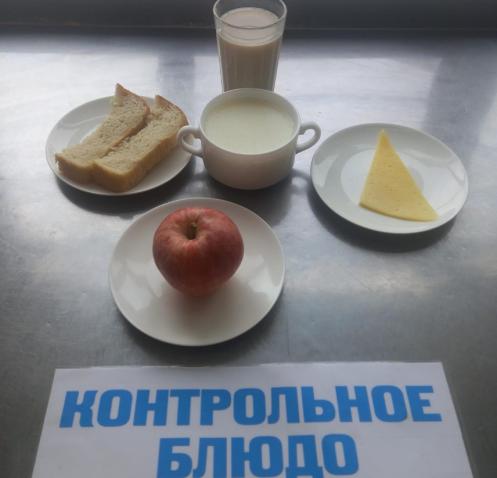 20.05.2024 Обед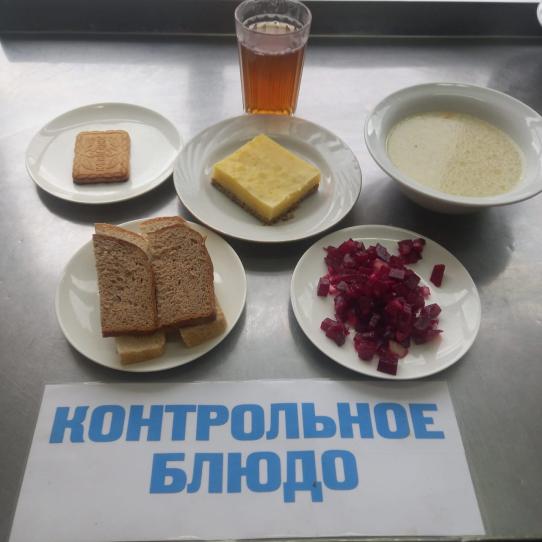 